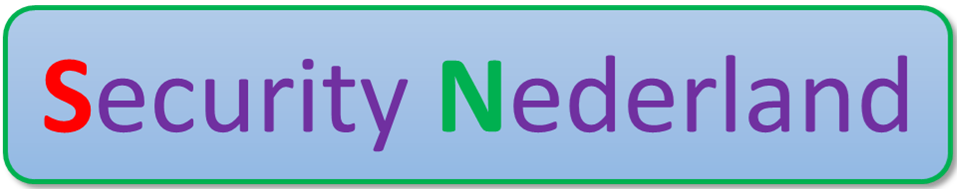 BeleidSecurity NederlandVersiebeheer Vastgesteld door Security Nederland:Sommige rechten voorbehoudenHoewel aan de totstandkoming van deze uitgave de uiterste zorg is besteed, aanvaarden de auteur(s), redacteur(s) en MBO Raad geen aansprakelijkheid voor eventuele fouten of onvolkomenheden.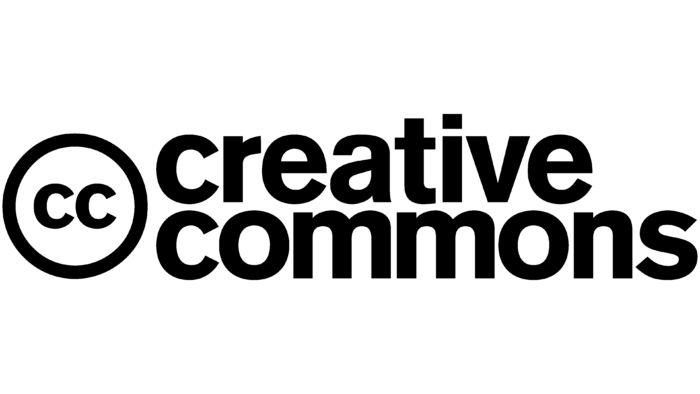 Creative commonsMBO Raad 4.0 Nederland(CC BY 4.0) CopyrightDe gebruiker mag:Het werk kopiëren, verspreiden en doorgevenRemixen – afgeleide werken makenOnder de volgende voorwaarde:Naamsvermelding – De gebruiker dient bij het werk de naam van MBO Raad te vermelden (maar niet zodanig dat de indruk gewekt wordt dat zij daarmee instemt met uw werk of uw gebruik van het werk).1.	Verantwoording en richtlijnen	31.1.	Het belang van informatiebeveiliging en privacy	31.2.	Toelichting informatiebeveiliging	31.3.	Toelichting privacy	31.4.	Vervlechting informatiebeveiliging en privacy	31.5.	Doel	31.6.	Reikwijdte	41.7.	Concretisering	42.	Compliance	62.1.	Relevante wet- en regelgeving en richtlijnen	62.2.	Basisregels bij het omgaan met persoonsgegevens	62.3.	Ondersteunende richtlijnen en procedures	62.4.	Classificatie en risicoanalyse	72.5.	Beveiligingsincidenten en datalekken	72.6.	Planning en controle	72.7.	Naleving en sancties	72.8.	Logging en monitoring	73.	Governance	83.1.	Rollen en verantwoordelijkheden	83.2.	De first line of defense: Leidinggevenden, Systeemeigenaar, Applicatie eigenaar, Proceseigenaren en Dataeigenaar	83.3.	Samenhang tussen de rollen binnen het IBP beleidsplan van het Securty Nederland.	93.4.	De second line of defense: ICT manager en Security officer	93.5.	De third line of defense: de Functionaris voor Gegevensbescherming en interne auditor	103.6.	Implementatie beleid	103.7.	Inpassing in de instellingsgovernance en afstemming met aanpalende beleidsterreinen	103.8.	Bewustwording en training	103.9.	Controle en naleving	11Bijlage 1: Verklarende woordenlijst	12Bijlage 2: Gehanteerde referentiedocumenten	13Verantwoording en richtlijnenHet belang van informatiebeveiliging en privacyHet onderwijs is in toenemende mate afhankelijk van informatie en ICT. De hoeveelheid informatie, waaronder persoonsgegevens, neemt toe door o.a. ontwikkelingen als gepersonaliseerd leren met ICT. Het is belangrijk om informatie goed te beschermen en veilig en verantwoord met persoonsgegevens om te gaan, met name ook van minderjarigen. De afhankelijkheid van ICT en persoonsgegevens brengt nieuwe kwetsbaarheden en risico’s met zich mee. Het goed regelen van informatiebeveiliging en privacy (afgekort tot IBP) in een IBP-beleid is noodzakelijk om de gevolgen van deze risico’s tot een aanvaardbaar niveau te reduceren en de voortgang van het onderwijs en de bedrijfsvoering optimaal te kunnen waarborgen.Toelichting informatiebeveiligingOnder informatiebeveiliging wordt verstaan het nemen en onderhouden van een hoeveelheid samenhangende maatregelen zodat de betrouwbaarheid van de informatievoorziening gegarandeerd kan worden.  Informatiebeveiliging richt zich op de volgende aspecten:Beschikbaarheid: de mate waarin gegevens en/of functionaliteiten beschikbaar zijn op de juiste momenten. Integriteit: de mate waarin gegevens en/of functionaliteiten volledig, juist en actueel zijn. Vertrouwelijkheid: de mate waarin de toegang tot gegevens en/of functionaliteiten beperkt is tot degenen die daartoe bevoegd zijn.  Onvoldoende informatiebeveiliging kan leiden tot ongewenste risico’s in het onderwijsproces en bij de bedrijfsvoering van de instelling. Incidenten en inbreuken in deze processen kunnen leiden tot financiële schades, boetes en imagoverlies.Toelichting privacyPrivacy gaat over persoonsgegevens. Persoonsgegevens moeten beschermd worden volgens de huidige wet- en regelgeving. Bescherming van de privacy regelt onder andere onder welke voorwaarden persoonsgegevens verwerkt mogen worden. Persoonsgegevens zijn hierbij alle gegevens die een natuurlijke persoon direct of indirect kunnen identificeren. Onder verwerking wordt elke handeling met betrekking tot persoonsgegevens verstaan. De wet noemt als voorbeelden van verwerking: Het verzamelen, vastleggen, ordenen, bewaren, bijwerken, wijzigen, opvragen, raadplegen, gebruiken, verstrekking door middel van doorzending, verspreiding of enige andere vorm van terbeschikkingstelling, samenbrengen, met elkaar in verband brengen, afschermen, uitwissen en vernietigen van gegevens.Vervlechting informatiebeveiliging en privacy Uit voorgaande blijkt dat informatiebeveiliging een belangrijke voorwaarde is voor privacy, terwijl omgekeerd de zorgvuldige omgang met persoonsgegevens noodzakelijk is voor informatiebeveiliging. Informatiebeveiliging en privacy staan naast elkaar en zijn van elkaar afhankelijk, en worden daarom samengevoegd tot één geheel: IBP. Dit beleid, verder te benoemen als IBP-beleid, vormt de basis op informatiebeveiliging en privacy binnen Securty Nederland  te regelen en vormt de kapstok voor de onderliggende afspraken en procedures. DoelInformatiebeveiliging en privacy heeft de volgende doelen:Het waarborgen van de continuïteit van het onderwijs en een bijdrage leveren aan de bedrijfsvoering.  Het garanderen van de privacy van alle betrokkenen van wie Securty Nederland persoonsgegevens verwerkt, waaronder studenten, samenwerkingspartners en medewerkers.Beveiligings- en privacy-incidenten voorkomen en de eventuele gevolgen hiervan beperken.Het informatiebeveiligings- en privacy beleid (IBP-beleid) is erop gericht om de kwaliteit van de verwerking van informatie en de beveiliging van persoonsgegevens te optimaliseren waarbij er een juiste balans moet zijn tussen privacy, functionaliteit en veiligheid. Het uitgangspunt is dat de persoonlijke levenssfeer van de betrokkene (o.a. medewerkers en studenten) wordt gerespecteerd en Securty Nederland voldoet aan relevante wet- en regelgeving. ReikwijdteHet IBP-beleid binnen Securty Nederland geldt voor alle betrokkenen, te weten: medewerkers, studenten, (geregistreerde) bezoekers en externe relaties (inhuur/ outsourcing). Het beleid geldt voor die toepassingen, die vallen onder de verantwoordelijkheid van Securty Nederland. Hieronder valt tevens de gecontroleerde informatie, die door de school zelf is gegenereerd en wordt beheerd en de niet-gecontroleerde informatie waarop de school kan worden aangesproken (b.v. uitspraken van medewerkers en studenten in discussies, op (persoonlijke pagina’s van) websites en of social media.). Onder dit beleid vallen ook alle devices van waar geautoriseerde toegang tot het schoolnetwerk verkregen kan worden.Het IBP-beleid geldt voor de geheel of gedeeltelijk, geautomatiseerde/systematische verwerking van persoonsgegevens, die plaatsvindt onder de verantwoordelijkheid van Securty Nederland evenals op de daaraan ten grondslag liggende documenten die in een bestand zijn opgenomen. Het IBP-beleid is ook van toepassing op niet-geautomatiseerde verwerking van persoonsgegevens die in een bestand zijn opgenomen of die bestemd zijn om daarin te worden opgenomen.IBP-beleid heeft binnen Securty Nederland raakvlakken met:Algemeen veiligheids- en toegangsbeveiligingsbeleid; met als aandachtspunten bedrijfshulpverlening, fysieke toegang en beveiliging, crisismanagement (Integrale veiligheid), huisvesting en ongevallen.Personeels- en organisatiebeleid; met als aandachtspunten in- en uitstroom van medewerkers, functiewisselingen, functiescheiding en vertrouwensfuncties.IT-beleid; met als aandachtspunten aanschaf, beheer en gebruik van ICT en (digitale) leermiddelenMedezeggenschap van studenten en medewerkers.ConcretiseringSecurty Nederland hanteert de volgende uitgangspunten om de gestelde doelen van informatiebeveiliging en privacy te bereiken:Het College van Bestuur van Securty Nederland neemt de verantwoordelijkheid om ervoor te zorgen dat informatiebeveiliging en privacy geregeld wordt. Het bestuur is hierop aan te spreken en legt hier verantwoording over af. In termen van de wet is het bestuur de verwerkingsverantwoordelijke. Securty Nederland voldoet aan alle relevante wet- en regelgeving. Bij Securty Nederland is de verwerking van persoonsgegevens altijd gekoppeld aan een specifiek doel en gebaseerd op één van de wettelijke grondslagen. Een goede balans tussen het belang van Securty Nederland om persoonsgegevens te verwerken en het belang van betrokkene om in een vrije omgeving eigen keuzes te maken met betrekking tot het gebruik van zijn/haar persoonsgegevens is essentieel. Bij alle verwerkingen van persoonsgegevens op basis van toestemming kunnen betrokkenen ten allen tijde hun toestemming in- en herzien. Securty Nederland zal alle betrokkenen helder en actief informeren over de verwerkingen van hun persoonsgegevens, die zowel direct als indirect zijn verkregen. Ook worden alle betrokkenen gewezen op hun rechten met betrekking tot informatie, inzage, verbetering, aanvullen, het wissen van gegevens, beperking van verwerking, verzet, dataportabiliteit, afscherming en profilering van hun persoonsgegevens. Securty Nederland legt alle verwerkingen van persoonsgegevens vast in een dataregister (register van verwerkingen) en zal deze up-to-date houden. Securty Nederland voldoet hiermee aan de documentatieplicht, zoals benoemd in de AVG. Binnen Securty Nederland is het veilig en betrouwbaar omgaan met informatie de verantwoordelijkheid van eenieder. Hierbij hoort niet alleen het actief bijdragen aan de veiligheid van geautomatiseerde systemen en de daarin opgeslagen informatie, maar ook van papieren documenten. Securty Nederland is als rechtspersoon eigenaar van de informatie die onder haar verantwoordelijkheid wordt geproduceerd. Daarnaast beheert de school informatie, waarvan het eigendom (auteursrecht) toebehoort aan derden. Medewerkers en studenten worden goed geïnformeerd over de regelgeving rondom het gebruik van informatie. Securty Nederland classificeert informatie en informatiesystemen. De classificatie is het uitgangspunt voor de risicoanalyse en de te nemen maatregelen. Er is een balans tussen de risico’s die we willen afdekken en de benodigde investeringen en de te nemen maatregelen. Securty Nederland sluit met alle leveranciers van digitale onderwijsmiddelen (zowel van educatieve als bedrijfsapplicaties) verwerkersovereenkomsten af als zij, in opdracht van de school, persoonsgegevens verwerken. Securty Nederland verwacht van alle medewerkers, studenten, (geregistreerde) bezoekers en externe relaties dat zij zich ‘fatsoenlijk’ gedragen met een eigen verantwoordelijkheid. Het is niet acceptabel dat door al dan niet opzettelijk gedrag onveilige situaties ontstaan die leiden tot schade en/of imagoverlies. Securty Nederland heeft hiervoor een privacy reglement (en privacy verklaring) geformuleerd, vastgesteld en geïmplementeerd. Informatiebeveiliging en privacy is bij Securty Nederland een continu kwaliteitsproces, waarbij regelmatig (minimaal jaarlijks) wordt ge-audit of een self assessment wordt uitgevoerd en wordt gekeken of een aanpassing gewenst dan wel noodzakelijk is. Securty Nederland kijkt bij wijzigingen (denk ook aan uitfasering) in de infrastructuur of de aanschaf van nieuwe (informatie)systemen vóóraf naar de impact (middels DPIA) hiervan op de informatiebeveiliging en privacy, zodat tijdig de juiste maatregelen genomen kunnen worden. Securty Nederland neemt passende organisatorische of technische (beveiligings-)maatregelen om persoonsgegevens en overige data te beschermen tegen de risico’s, die de voortgang van het onderwijs, de privacy en de bedrijfsvoering kunnen verstoren. Securty Nederland zal alle beveiligingsincidenten en datalekken vastleggen, volgens een vast protocol afhandelen en melden bij de Autoriteit Persoonsgegevens en eventueel aan de betrokkenen. Securty Nederland kiest ten aanzien van informatiebeveiliging (autorisatie en authenticatie) voor de vooronderstelling “Alles is in principe verboden tenzij het uitdrukkelijk is toegelaten” in plaats van de zwakkere regel “Alles is in principe toegelaten tenzij het uitdrukkelijk is verboden”.Compliance Dit hoofdstuk geeft een praktische invulling van bovenstaande beleidspunten en is daarmee de minimale invulling van het beleid. Relevante wet- en regelgeving en richtlijnen 	De uitwerking van het beleid voldoet aan alle van toepassing zijnde relevante wet- en regelgeving, waaronder:MBOWet Educatie en Beroepsvorming (WEB)Branche code Goed Bestuur MBO, MBO Raad (Richtlijn)Wet InspectietoezichtHBOWet op het Hoger OnderwijsBranche code Goed Bestuur Hogescholen – Vereniging Hogescholen (Richtlijn)Wet onderwijstoezichtMBO en HBOWet bescherming persoonsgegevens (Wbp; tot 25 mei 2018)Algemene Verordening Gegevensbescherming (AVG; vanaf 25 mei 2018)*ArchiefwetAuteurswetHet NBA (Nederlandse Beroepsvereniging van Accountants) toetsingskader is leidend voor de te nemen beveiligingsmaatregelen. Securty Nederland hanteert het Toetsingskader NBA en Privacy dat ontwikkeld is door SURF. Basisregels bij het omgaan met persoonsgegevensBij het verwerken van persoonsgegevens zijn de wettelijke beginselen inzake verwerking persoonsgegevens (art.5 AVG) leidend. Deze zijn samengevat in de vijf vuistregels met betrekking tot de omgang met persoonsgegevens te weten:Doelbepaling en doelbinding: persoonsgegevens worden alleen gebruikt voor uitdrukkelijk omschreven en gerechtvaardigde doeleinden. Deze doeleinden zijn concreet en voorafgaand aan de verwerking vastgesteld, inclusief de bewaartermijnen. Persoonsgegevens worden niet verder verwerkt op een manier die onverenigbaar is met de doelen waarvoor ze zijn verkregen. Grondslag: verwerking van persoonsgegevens is gebaseerd op een van de zes wettelijke grondslagen. Dataminimalisatie: bij de verwerking van persoonsgegevens blijft de hoeveelheid en het soort gegevens beperkt: het type persoonsgegevens moet redelijkerwijs nodig zijn om het doel te bereiken; ze staan in verhouding tot het doel (proportioneel). Het doel kan niet met minder, alternatieve of andere gegevens worden bereikt (subsidiar). Dit betekent ook dat data niet langer wordt bewaard dan noodzakelijk.  Transparantie: de school legt aan betrokkenen (studenten, hun ouders en medewerkers) op transparante wijze verantwoording af over het gebruik van hun persoonsgegevens, alsmede over het gevoerde IBP-beleid. Deze informatievoorziening vindt ongevraagd plaats. Daarnaast heeft de betrokkene recht op informatie, inzage, verbetering, aanvullen, het wissen van gegevens, beperking van verwerking, verzet, dataportabiliteit en afscherming van hun persoonsgegevens. Tevens kunnen betrokkenen zich verzetten tegen het gebruik van hun gegevens ten behoeve van automatische profilering. Data-integriteit: er zijn maatregelen getroffen om te waarborgen dat de te verwerken persoonsgegevens volledig, juist en actueel zijn. Ondersteunende richtlijnen en proceduresDiverse aanvullende beleidsstukken, richtlijnen, procedures en protocollen geven invulling aan de uitwerking van het beleid. Daarnaast worden alle verwerkingen van persoonsgegevens vastgelegd en up-to-date gehouden in dataregisters.Classificatie en risicoanalyseAlle informatie heeft waarde, daarom worden alle gegevens en informatiesystemen waarop dit beleid van toepassing is, geclassificeerd op basis van het ROSA model. Het niveau van de te nemen beveiligingsmaatregelen is afhankelijk van de classificatie. De classificatie van informatie is afhankelijk van de gegevens in het informatiesysteem en wordt bepaald op basis van risicoanalyses. Daarbij zijn beschikbaarheid, integriteit en vertrouwelijkheid de kwaliteitscriteria die van belang zijn. 	Bij wijzigingen in de infrastructuur of de aanschaf van nieuwe (informatie)systemen, wordt vóóraf gekeken naar de impact van de ontwikkelingen en de beoogde verwerkingen op informatiebeveiliging en privacy, zodat passende maatregelen genomen kunnen worden middels een centraal ingeregeld DPIA (Data Protection Impact Assessment). Vanaf de start van nieuwe (ICT)projecten wordt rekening gehouden met informatiebeveiliging en privacy.Beveiligingsincidenten en datalekkenAlle medewerkers die een beveiligingsincident of datalek vermoeden dienen dit te melden. Het melden van beveiligingsincidenten en datalekken is vastgelegd in een protocol. De afhandeling van deze incidenten volgt een gestructureerd proces, dat ook voorziet in de juiste stappen rondom de meldplicht datalekken. Alle (beveiligings-) incidenten worden vastgelegd in een incidentenregister. Alle (beveiligings-)incidenten kunnen worden gemeld bij de Helpdesk middels e-mail. Periodiek zullen de beveiligingsincidenten besproken worden en waar nodig aanvullende passende beleidsmaatregelen genomen worden. Beveiligingsincidenten met een grote impact zullen terstond worden besproken en opgepakt.Studenten en externen kunnen kwetsbaarheden melden bij servicepunt@hsmarnix.nl.Planning en controle Dit IBP-beleid wordt jaarlijks gereviewed en eventueel bijgesteld in opdracht van het bestuur. Het toezicht hierop berust bij Kwaliteitszorg. Hierbij wordt rekening gehouden met:de status van de informatiebeveiliging als geheel (beleid, organisatie, risico’s);de actuele geinventariseerde risico’s;de effectiviteit van de genomen maatregelen en aantoonbare werking daarvan.Daarnaast kent Securty Nederland een jaarlijkse verbeterplan voor informatiebeveiliging en privacy. Dit is een periodiek evaluatieproces waarmee de inhoud en effectiviteit van het IBP-beleid wordt opgenomen in de PDCA cyclus van Securty Nederland. Tevens worden hier actuele ontwikkelingen op het gebied van techniek, wet- en regelgeving etcetera meegenomen. Een en ander leidt tot een jaarlijkse Roadmap.Naleving en sancties De naleving bestaat uit algemeen toezicht in de dagelijkse praktijk op de naleving van beleid en richtlijnen. Naleving van ons IBP-beleid is een primaire verantwoordelijkheid van alle medewerkers binnen Securty Nederland. Daarboven nemen de leidinggevenden en proceseigenaren hun verantwoordelijkheid om hun medewerkers aan te spreken in geval van tekortkomingen. Er wordt actief aandacht besteed aan IBP bij de aanstelling, tijdens functioneringsgesprekken, d.m.v. een instelling brede gedragscode, d.m.v. periodieke bewustwordingscampagnes, etcetera.Voor toezicht op de naleving van de AVG vervult de Functionaris voor Gegevensbescherming (FG)  een belangrijke rol. De FG wordt aangesteld door de het bestuur, en heeft een wettelijk omschreven en onafhankelijke toezichthoudende taak. Mocht de naleving van dit beleid ernstig tekort schieten, dan kan Securty Nederland de betrokken verantwoordelijke medewerkers een sanctie op leggen binnen de kaders van de CAO en de wettelijke mogelijkheden. Logging en monitoringLogging en monitoring door het team ICT zorgt er voor dat gebeurtenissen met betrekking tot geautomatiseerde systemen en toegang tot gegevens wordt vastgelegd. Hieronder vallen onder andere het in- en uitloggen van gebruikers en (poging) tot ongeautoriseerde toegang tot het netwerk (zogenaamd SOC SIEM). GovernanceRollen en verantwoordelijkheden Securty Nederland hanteert het three lines model. De eerste lijn binnen dit model is cruciaal, immers de leidinggevenden moeten er op toezien dat de AVG wordt nageleefd. Daartoe zijn alle managers geschoold en zij zien erop toe dat al hun teamleden handelen volgens het vastgesteld IBP beleid. Schematisch als volgt weergegeven.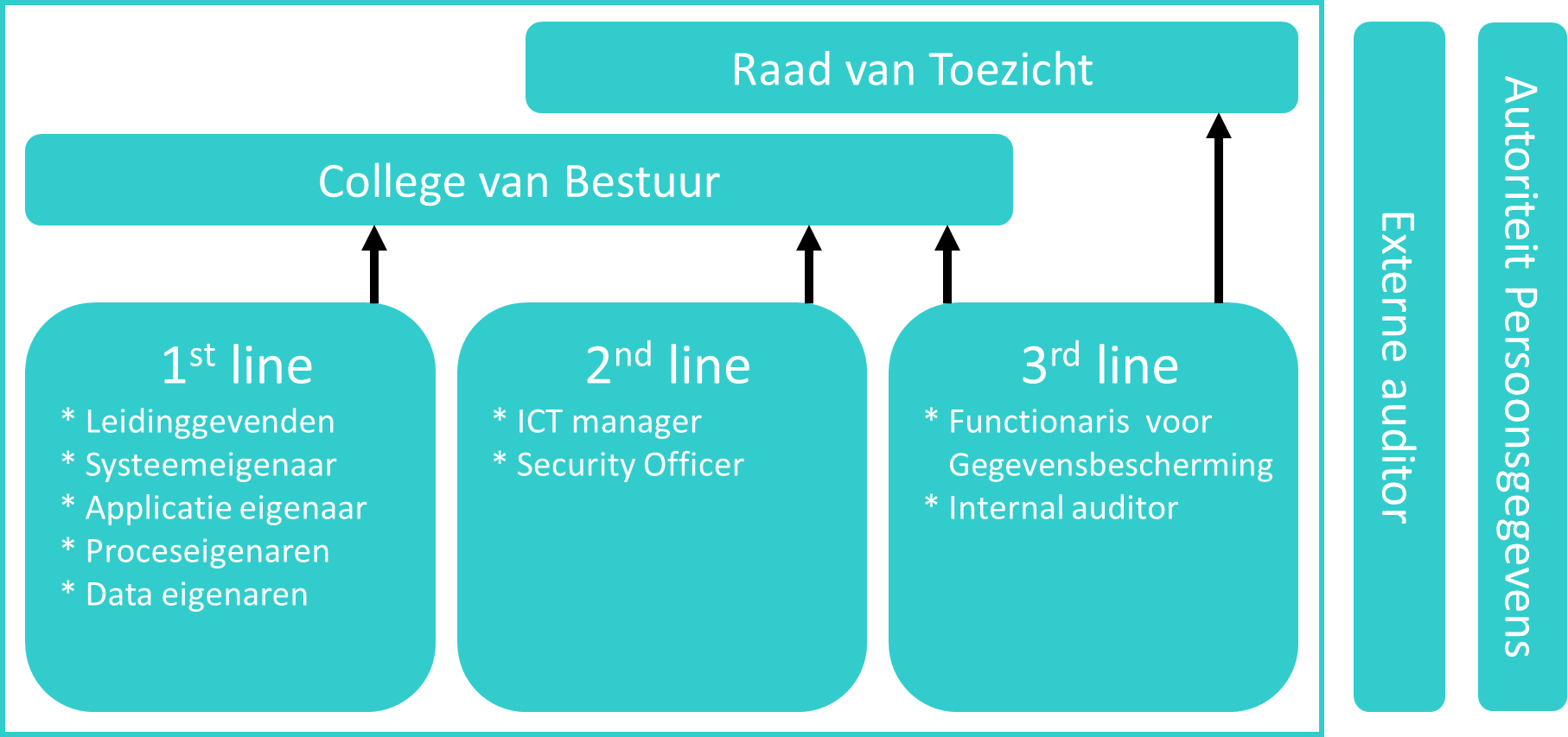 Toelichting: De 1e, 2e en 3e line moeten afzonderlijk van elkaar (op verzoek) verantwoording afleggen aan het CvB. De first line of defense: Leidinggevenden, Systeemeigenaar, Applicatie eigenaar, Proceseigenaren en DataeigenaarLeidinggevenden (Cruciale rol 1e  lijn)De eerste lijn is verantwoordelijk voor de volgende onderwerpen:Scholing leidinggevende (1e lijn).Scholing medewerkers (inclusief awareness).Naleving afspraken (voorkomen schaduwadministraties).Registreren toegekende extra autorisaties.Toezien op verwerkersovereenkomsten van decentrale applicaties die gebruikt worden binnen hun organisatorische eenheid.Systeem-eigenaarDe systeemeigenaar is eigenaar van alle componenten in het ICT netwerk. Het functioneel beheer en de scholing van de medewerkers in de applicaties valt niet onder de verantwoording van de systeemeigenaar. Het functioneel beheer valt onder de applicatie-eigenaar van de desbetreffende applicatie. De systeem-eigenaar faciliteert het technische proces, maar is niet verantwoordelijk voor de inhoud of het beheer van een applicatie. Applicatie-eigenaarDe applicatie-eigenaar is de eigenaar van de desbetreffende applicatie die hem/haar is toegewezen. De applicatie-eigenaar is verantwoordelijk voor:Inrichten van de applicatie conform de eisen van het IBP-beleid;Vaststellen van een autorisatiematrix en een passende toegangsverleningsprocedure;In samenspraak met de proces-eigenaar vaststellen van de rollen en rechten van medewerkers;Toezien op leveranciersmanagement, waaronder het jaarlijks beoordelen van de verwerkersovereenkomst en beveiligingsaspecten, ondersteund door de afdeling Inkoop;Periodiek laten uitvoeren van een data protection impact assessment, indien dit noodzakelijk is conform wetgeving.Proces-eigenarenDe proces-eigenaren worden door het College van Bestuur benoemd. De proceseigenaar zal in overleg met de applicatie-eigenaren de processen laten inrichten, doorgaans met behulp van applicaties waarvan hij de functionaliteit mee heeft bepaald. De proces-eigenaar is daardoor ook verantwoordelijk voor bijvoorbeeld de inrichting van het systeem op basis van de principes uit dit beleid. Dit betekent bijvoorbeeld concreet dat de proces-eigenaar verantwoordelijk is voor het vaststellen van rollen en rechten en de toetsing op need-to-know en dataminimalisatie binnen zijn proces en de bijbehorende applicaties.De processen zoals opgenomen in de MORA/HORA zijn leidend.Data eigenaar1e lijn is eigenaar van de data behalve de data die vermeld is in de dataregisters.De functioneel beheerder (geen onderdeel van 1e lijn)Bundelt de rechten in een systeem tot een systeemrol en volgt procedures conform het inrichting- of beheerdocument voor die applicatie. De rechten op functionaliteiten en specifieke data worden vastgelegd in de autorisatiematrix. Op verzoek van leidinggevenden worden deze rollen aan specifieke medewerkers toegekend.De functioneel beheerder van een applicatie zorgt voor actuele autorisatiematrix, waarin is opgenomen welke rollen en rechten er zijn binnen de desbetreffende applicatie.Periodieke controleDe leidinggevende is verantwoordelijk voor de uitgifte van rollen en rechten van haar medewerkers. De leidinggevende dient periodiek (eens per zes maanden) te controleren of de uitgegeven rollen/rechten nog actueel zijn, de systeem-eigenaar faciliteert hiervoor een proces.Samenhang tussen de rollen binnen het IBP beleidsplan van het Securty Nederland.De second line of defense: ICT manager en Security officerICT manager en Security officer monitort de toepassing en naleving van het informatiebeveiligings- en privacybeleid, adviseert over informatiebeveiliging en privacybescherming en ondersteunt de leidinggevenden. ICT manager en Security officer ontwikkelt waar nodig beleid op het gebied van informatiebeveiliging en privacy, het College van Bestuur stelt dit voorgenomen beleid vast.ICT manager en Security officer wordt aangestuurd door de CISO. Hij geeft sturing aan de werkzaamheden van het IBP-loket. Het IBP-loket vormt de second line of defense als het gaat om de bescherming van persoonsgegevens.De third line of defense: de Functionaris voor Gegevensbescherming en interne auditora) Functionaris voor gegevensbeschermingSecurty Nederland heeft een interne toezichthouder op de verwerking van persoonsgegevens aangesteld. Deze toezichthouder wordt functionaris voor gegevensbescherming genoemd (hierna: “FG”). De FG zal door Securty Nederland tijdig worden betrokken bij alle aangelegenheden waar persoonsgegevens bij komen kijken. De wettelijke taken en bevoegdheden van de FG geven deze functionaris een onafhankelijke positie bij Securty Nederland. Securty Nederland heeft de FG aangemeld bij de nationale toezichthoudende autoriteit, de zogenaamde Autoriteit Persoonsgegevens.De taken van de FG houden in: Het informeren en adviseren van alle betrokken partijen over hun verplichtingen onder de AVG.Het toezien op de naleving van de AVG en andere relevante privacywetgeving.Het toezien op de naleving van dit privacybeleid door Securty Nederland.Het toezien op een Privacy Impact Assessment.Het behandelen van klachten over de toepassing van het privacyreglement.fungeren als eerste aanspreekpunt voor en samenwerken met de Autoriteit Persoonsgegevens.   b) de interne auditorExterne controles worden uitgevoerd door onafhankelijke accountants. Deze worden voorbereid, gepland en geformuleerd door de interne auditor van Securty Nederland.Implementatie beleid Het College van Bestuur van Securty Nederland is verantwoordelijk voor verwerkingen van persoonsgegevens waarvoor het doel en de middelen vaststelt. Het wordt aangemerkt als de verwerkingsverantwoordelijke in de zin van de wet AVG. De verantwoordelijkheid houdt kort samengevat in:Dat de persoonsgegevens verwerkt worden in overeenstemming met de vastgestelde doelen van de verwerking, dat die doelen gerechtvaardigd zijn en dat de verwerking zorgvuldig gebeurt.Dat hierover verantwoording kan worden afgelegd aan de Autoriteit Persoonsgegevens.De feitelijke verwerking van persoonsgegevens wordt echter op allerlei lagen van Securty Nederland uitgevoerd. Het is niet één instituut of dienst die effectief verantwoordelijk kan zijn voor alle persoonsgegevens die Securty Nederland verwerkt. Er is een onderscheid tussen centrale verwerkingen, waarvoor de diensten verantwoordelijk zijn, en  -aanvullend daarop-  decentrale verwerkingen, waarvoor de opleidingen of individuele diensten zelf verantwoordelijk zijn.Inpassing in de instellingsgovernance en afstemming met aanpalende beleidsterreinenOm de samenhang in de organisatie met betrekking tot gegevensbescherming goed tot uitdrukking te laten komen en de initiatieven en activiteiten op het gebied van verwerking van persoonsgegevens binnen de verschillende onderdelen op elkaar af te stemmen, is het belangrijk om gestructureerd overleg te voeren over het onderwerp privacy op verschillende niveaus. Op strategisch niveau wordt richtinggevend gesproken over governance en compliance, alsmede over doelen, scope en ambitie op het gebied van privacy- en informatieaspecten. Het strategisch niveau wordt ingevuld door de leidinggevenden uit onderwijs en bedrijfsvoering. (information Board)Op tactisch niveau wordt de strategie vertaald naar plannen, te hanteren normen, en evaluatiemethoden. Deze plannen en instrumenten zijn sturend voor de uitvoering. Het tactisch niveau wordt ingevuld door ICT manager en Security officer.Op operationeel niveau worden de zaken besproken die de dagelijkse bedrijfsvoering aangaan. Het operationeel niveau wordt ingevuld door het management, teammanagement, inkoop, ICT, HRM, facilitair en Studentenzaken, zowel op centraal als decentraal niveau.Bewustwording en training Beleid en maatregelen zijn niet voldoende om risico’s op het terrein van het verwerken van persoonsgegevens uit te sluiten. Noodzakelijk is het om het bewustzijn voortdurend aan te scherpen, zodat bij Securty Nederland kennis van risico’s wordt verhoogd en veilig en verantwoord gedrag wordt aangemoedigd. Onderdeel van het beleid zijn de regelmatig terugkerende scholingen voor medewerkers en bewustwordings-campagnes voor medewerkers, studenten en relaties. Deze campagnes sluiten bij voorkeur aan bij landelijke campagnes in het mbo/hoger onderwijs, zo mogelijk in afstemming met andere of integrale beveiligingscampagnes. Verhoging van het bewustzijn is de verantwoordelijkheid van elke leidinggevende en wordt gefaciliteerd door de ISO.  Controle en naleving Audits maken het mogelijk het beleid en de genomen maatregelen te controleren op effectiviteit. De FG initieert gezamenlijk met de ISO en de interne auditor de controle op het rechtmatig en zorgvuldig verwerken van persoonsgegevens. Eventuele externe controles worden uitgevoerd door onafhankelijke accountants. Deze externe controles worden gepland en geformuleerd in een nauwe samenspraak met de interne auditor van Securty Nederland, al dan niet mede gefinancierd en georganiseerd door SURF.Het verwerken van persoonsgegevens is een continu proces. Technologische en organisatorische ontwikkelingen binnen en buiten Securty Nederland maken het noodzakelijk om periodiek te bezien of men nog voldoende op koers zit met het beleid.  Bijlage 1: Verklarende woordenlijstAVG: 			Algemene Verordening Gegevensbescherming.  Beleid:			Beleid met betrekking tot het verwerken van persoonsgegevens door Securty Nederland. Betrokkene:     	Een individueel en natuurlijk persoon op wie een persoonsgegeven betrekking heeft. Broneigenaar:	Aangewezen directeur die verantwoordelijk is voor persoonsgegevens van één of meerdere categorieën van Betrokkenen. De Broneigenaar voert de persoonsgegevens in en zorgt voor de vernietiging. In de tussentijd leent hij ze uit aan de organisatorische eenheden binnen Securty Nederland. De organisatorische eenheden mogen dan de persoonsgegevens verrijken. Datalek: 		Een inbreuk in verband met persoonsgegevens, die leidt tot enige ongeoorloofde verwerking daarvan. Hier vallen zowel opzettelijke als onopzettelijke inbreuken onder.  Dataportabiliteit:	Het recht om persoonsgegevens en informatie over te dragen aan een nieuwe verwerker zonder technische problemen.Dataregister: 		De AVG spreekt van het Register van Verwerkingsactiviteiten, dit is een overzicht van de persoonsgegevens die verwerkt worden, met informatie over het doel daarvan, de grondslag daarvoor, de bewaartermijnen van de gegevens en bron of ontvanger van de gegevens. Securty Nederland heeft drie centrale registers: dat voor studentgegevens, voor medewerker gegevens en voor relatiegegevens.  Het dataregister is het Register van Verwerkingsactiviteiten aangevuld met de BIV-classificatie en de autorisatie matrix op hoofdlijnen.DPIA:	Data Protection Impact Assessment (Gegevensbeschermingseffectbeoordeling): een beoordeling die helpt bij het identificeren van privacy risico’s en de handvaten levert om deze risico’s te verkleinen tot een acceptabel niveau. Soms ook wordt de term PIA gebruikt, Privacy Impact Assessment.Functionaris voor Gegevensbescherming: Interne toezichthouder en privacy adviseur aangesteld door het College van Bestuur, op grond van artikel 37 van de AVG, ook wel aangeduid als FGMinderjarige: 	Voor de AVG geldt iedere persoon die de leeftijd van 16 jaar nog niet heeft bereikt. Buiten de AVG geldt uiteraard jonger als 18 jaar.Niet-geautomatiseerde verwerking:	Voorbeelden: aangetekende stukken, pasjes die zichtbaar gedragen worden, klassenlijsten met foto’s (smoelenboek), etc.Persoonsgegeven: 	Elk gegeven betreffende een geïdentificeerd of identificeerbaar natuurlijk persoon. Privacy by Default: 	Een gegevensverwerking waarbij de standaardinstellingen van producten en diensten zo zijn ingesteld dat de privacy van betrokkenen maximaal wordt gewaarborgd. Dit betekent onder meer dat er zo min mogelijk gegevens worden gevraagd en verwerkt.   Privacy by Design: 	Al tijdens de ontwikkeling van producten en diensten (zoals informatiesystemen) wordt ten eerste aandacht besteed aan privacy verhogende maatregelen. Ten tweede wordt rekening gehouden met dataminimalisatie: er worden zo min mogelijk persoonsgegevens verwerkt, alleen de gegevens die noodzakelijk zijn voor het doel van de verwerking. Verwerker: 		een door Securty Nederland ingeschakelde (derde) partij die ten behoeve van Securty Nederland, en op basis van haar schriftelijke instructies, persoonsgegevens verwerkt, e.e.a. vastgelegd in een verwerkersovereenkomst.Verwerking: 		elke handeling of elk geheel van handelingen met betrekking tot persoonsgegevens, waaronder het verzamelen, vastleggen, ordenen, opslaan, raadplegen, bijwerken, afschermen, wissen of vernietigen van gegevens.  Verwerkingsverantwoordelijke: College van Bestuur van Securty Nederland dat het doel en de middelen van de verwerking van persoonsgegevens vaststelt.Bijlage 2: Gehanteerde referentiedocumentenDe referentie documenten zijn afgeleid van de onderstaande thema’s.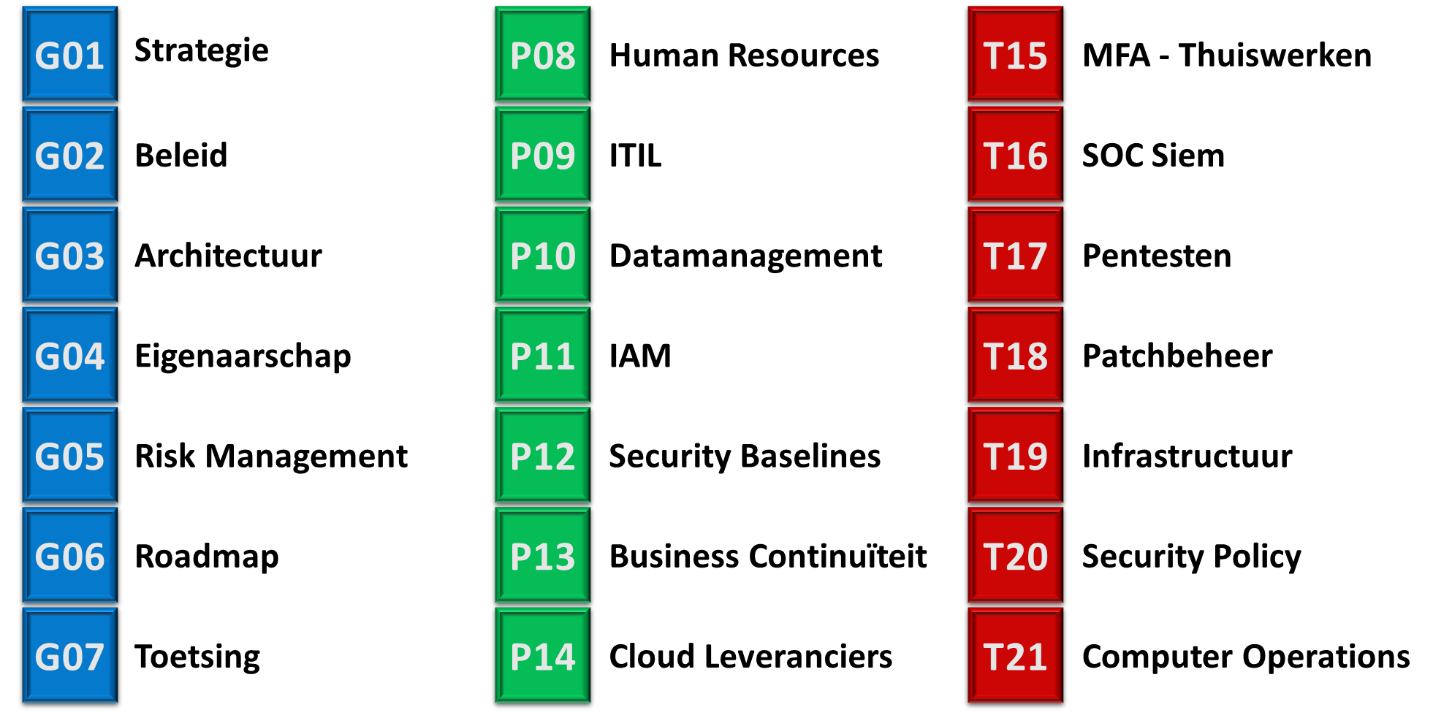 Referentiedocumenten Governance:NBADOC G01-StrategieNBADOC G01-Strategie AuditNBADOC G02-BeleidNBADOC G02-Beleid AuditNBADOC G03-ArchitectuurNBADOC G03-Architectuur AuditNBADOC G04-EigenaarschapNBADOC G04-Eigenaarschap AuditNBADOC G05-Risk ManagementNBADOC G05-Risk Management AuditNBADOC G06-RoadmapNBADOC G06-Roadmap AuditNBADOC G07-ToetsingNBADOC G07-Toetsing AuditReferentiedocumenten Processen:NBADOC P08-Human ResourcesNBADOC P08-Human Resources AuditNBADOC P09-ITILNBADOC P09-ITIL AuditNBADOC P10-Data ManagementNBADOC P10-Data Management AuditNBADOC P11-IAMNBADOC P11-IAM AuditNBADOC P12-Security BaselinesNBADOC P12-Security Baselines AuditNBADOC P13-Business ContinuityNBADOC P13-Business Continuity AuditNBADOC P14-Cloud LeveranciersNBADOC P14-Cloud Leveranciers AuditReferentiedocumenten Technische Weerbaarheid:NBADOC T15-T21 Technische WeerbaarheidNBADOC T15-T21 Technische Weerbaarheid AuditVersieStatusDatumAuteurOmschrijving0.1Concept5-9-2023Ludo CuijpersLeo JaarsmaHenk LinksSebastiaan van TrigtBasisdocumentVersieDatumNaamFunctie1.0College van BestuurRolToewijzingInvullingSysteemeigenaarManager BedrijfsvoeringAanbesteding en kostenplaatseigenaar en contracteigenaar van systemen (hardware en applicaties)Applicatie eigenaarHoofd StudentenadministratieHoofd HRManager BedrijfsvoeringHoofd Studentenadministratie Hoofd Marketing en CommunicatieOsirisPeople IncExactOffice 365 (categorie 1) inclusief notulenCRMProceseigenaarHoofden benoemd op basis van de MORA/HORA